Pesterzsébet, 2021. január 10.Takaró Tamás Dániel, lelkipásztorAz IgeAlapige: Máté 5, 16 Jézus mondja: „Úgy ragyogjon a ti világosságotok az emberek előtt, hogy lássák jó cselekedeteiteket, és dicsőítsék a ti mennyei Atyátokat.”Kedves Testvérek! Minden esztendőben jelentős számú református Bibliaolvasó kalauz fogy iratterjesztésünkben, ami jelzi, hogy gyülekezetünkben sokan vannak, akik rendszeresen, mégpedig egyházunk igei vezérfonala szerint olvassak a Szentírást. Akik kalauzunk útmutatása alapján követik a napi igét és a hozzá tartozó rövid magyarázatokat, azok így év elején bizonyára megteszik, hogy elolvassák a kalauz elején található köszöntést is. Az esztendő első napján én is így tettem, és ahogy elolvastam a köszöntő alapigéjét, elakadt bennem. Napokon át újra és újra eszembe jutott, gondolataimban foglalkozni kezdtem vele, az ige pedig velem. Így született meg ez a mai prédikáció. „Úgy ragyogjon a ti világosságotok az emberek előtt, hogy lássák jó cselekedeteiteket, és dicsőítsék a ti mennyei Atyátokat.”Jézus Krisztus nagy tanítói prédikációjában, a hegyi beszédben hangzott el ez a mondat. Mielőtt megfogalmazta volna hallgatóinak ezt a feladatot, mondhatjuk: életprogramot, előbb kijelentett róluk valamit. Ránézett a tanítványaira és minden bizonytalanság nélkül kijelentette: „Ti vagytok a világ világossága.” A halászháló mellől elhívott Péter tanítvány, aki ekkor még csak rövid ideje állt Jézus szolgálatában, bizonyára elcsodálkozott az Úr mindkét kijelentésén és olvasva az evangéliumi beszámolókat a tanítványokról mi is elgondolkoztatónak tarthatjuk. Az a Péter, aki három évvel később nagycsütörtök éjjelén egy szolgálólány megjegyzésére azt is letagadta, hogy valaha is köze lett volna Jézushoz, ő volna a fény az emberek számára? És talán Tamást sem így látjuk, aki még húsvétkor sem hitt, de azt is előre kijelentette, ha Jézus tényleg meg is jelenne, akkor sem fogja elhinni, hogy feltámadt a halálból, csak ha megérintheti a kezén és lábán a sebek helyeit. Ez már három évnyi Jézust követés után történt. S mint közösség milyenek voltak? Elaludtak, amikor virrasztaniuk kellett volna Jézus mellett. Szerte futottak, amikor ki kellett volna állniuk Jézusért. Hogy áll meg Jézus kijelentése róluk, hogy ti vagytok a világ világossága? Nem tévedett Jézus? Ők volnának a világosság emberei a világban? Nem különb náluk, a pogány kananeus asszony, a parázna nő, a római százados? „Ti vagytok a világ világossága.” Vajon ma is érvényes Jézusnak ez a kijelentése az Ő mai követőiről? És ha igen, a mai keresztyének jobbak, mint a tizenkettő volt? Egy biztos: Jézus szerint, az Őt követőknek világosságnak kell lenniük a világban. Nem is akárhogyan: olyan minőségben, hogy azok, akik látják a tetteiket, az életüket, azok közül legyenek olyanok, akik Istent fogják dicsőíteni, magasztalni és áldani ezért.Melyik keresztyén ember képes arra, hogy olyan, világosság legyen, amit ha a nem hívő emberek látnak, nem csupán elgondolkoznak, meglepődnek rajta, vagy örömöt éreznek felette, hanem Istent kezdik dicsőíteni ezért?! Ha őszinték vagyunk magunkhoz, azt kell mondanunk, hogy ez megoldhatatlan feladat számunkra is, és ha komolyan vesszük Jézus utasítását, szinte elhordozhatatlan teher rajtunk is.Istent a saját erőnkkel, életünkkel, tetteinkkel képtelenek vagyunk megdicsőíteni! Ezt minden Krisztust követő ember tudja már magáról. Ha megnézitek az evangéliumokban, hogy történt-e olyan, hogy Jézus tanítványai a nyilvánosság előtt tettek valamit, aminek hatására az emberek dicsőíteni kezdték volna Istent, nem fogtok rá példát találni! Istent csak Jézus cselekedetei nyomán kezdték el dicsőíteni az emberek. Egyedül Róla olvassuk az evangéliumokban, hogy tesz valamit, és akik ezt látják, azok Istent kezdik el áldani, magasztalni, dicsőíteni! Mert Isten nevének senki nem szerezhet dicsőséget ezen a földön, csak Jézus Krisztus. A Fiú dicsőíti meg az Atyát! És az Atya dicsőíti meg a Fiút! Kizárólag Jézus Krisztus élete dicsőítette meg Isten nevét az emberek előtt. Egyszer egy vak embertől azt kérdezte: „Mit akarsz, hogy cselekedjem veled? Az pedig monda: Uram, hogy az én szemem világa megjöjjön. És Jézus monda néki: Láss, a te hited téged megtartott. És azonnal megjött annak szeme világa, és követé őt, dicsőítve az Istent az egész sokaság pedig ezt látva, dicsőséget adott az Istennek.” Lk. 18:41-43.  Jézusnak nem csak az élete, de halála is dicsőséget szerzett az Atyának. „Volt pedig mintegy hat óra, és sötétség lett az egész tartományban mind kilenc órakorig. És meghomályosodott a nap, és a templom kárpitja középen ketté hasadt. És kiáltva Jézus nagy szóval, mondta: Atyám, a te kezeidbe teszem le az én lelkemet. És ezeket mondva, meghalt. Látva pedig a százados, a mi történt, dicsőítette az Istent, mondva: Bizony ez az ember igaz volt.” Lk. 23:45-47.Jézus jelenléte nélkül nem volt, nincs és nem lesz Isten dicsőítés ezen a világon, de általa ez lehetséges. Hogyan? Jézus egyszer azt mondta magáról: „Én vagyok a világ világossága: aki engem követ, nem jár sötétségben, hanem övé lesz az élet világossága.” Jn. 8:12. Itt egy azonosítás történik. Jézus kijelenti, hogy Ő a világ világossága. Aztán a hegyi beszédben elmondja az övéinek: „Ti vagytok a világ világossága.” Ugyanazt állította önmagáról, mint amit a hozzátartozókról! Azt jelenti ez, hogy a tanítványokban is Jézus a világosság! Akiknek egyszer Jézus kijelentette, hogy ők a világ világosságához, azaz hozzá tartozó emberek, azokat mind meglátogatta igéje és Lelke által. A tanítványoknak a személyesen Jézustól hallott beszédek formálták, a szívüket. Aztán Jézus halála feltámadása és mennybemenetele után, pünkösdkor betöltötte a szívüket Jézus lelke. Aki addig velük volt, ezután bennünk és általuk kezdett el munkálkodni. Nem véletlen az, hogy pünkösdben ott látjuk a világosság képét. Ekkor kettős tüzes nyelvek szálltak le a tanítványokra, érzékeltetve, a bennük történt döntő változást. Minden emberi megtérést az ige készít elő, amit aztán egy áldott órán, Jézus Lelke által megpecsétel. Akkortól abban a szívben felgyullad Jézus fénye, világossága. Istent azok fogják dicsőíteni a tetteikkel, akikben ott van ez a Lélek. A világnak Jézusra van szüksége. De hogy az ő világossága világítani tudjon általam a világban, az emberek előtt, ahhoz először Jézusnak kell megdicsőülnie bennem. A bennem való győzelme szükséges ahhoz, hogy az az emberek, az életemet látva, Istent kezdjék el dicsőíteni! Mert Istent ma is csak Jézus képes megdicsőíteni a világban! Így általunk, velünk is lehetséges ez. Pál apostol így ír az egyik gyülekezetének: „Hogy dicsőíttessék meg a mi Urunk Jézus Krisztusnak neve ti bennetek, és ti is ő benne, a mi Istenünknek és az Úr Jézus Krisztusnak kegyelméből.” II. Thess 1:11-12. A tanítványok miután átélték pünkösdöt, megtapasztalták, hogy Jézus maga lett a világosságuk, Ő világított bennük és általuk, utána már ők is elkezdtek úgy cselekedni, hogy az emberek magasztalták érte Istent. Egy alkalommal meghurcolták őket Jézusba vetett hitükért, gyógyító szolgálatukért, bíróság elé állították őket. „Amazok pedig nem találva semmi módot, hogyan büntessék meg őket, még megfenyegetve, elbocsátották őket a nép miatt, mert mindnyájan dicsőítették az Istent azért, ami történt.” Ap. csel 4:21. Jézussal együtt munkálkodva már a tanítványokon keresztül is áradni kezdtek a világba a krisztusi jó cselekedetek, az erő, szeretet, a gyógyítás, mindaz, ami Isten magasztalását váltotta ki azokból, akik megtapasztalták ezeket. A Krisztust gyűlölőkből pedig félelmet, féltékenységet és gyilkos indulatot váltottak ki tetteik és szavaik. Mert a világosságot a sötétség nem akarta és ma sem akarja befogadni. A fény nem csak meleget ad, de bevilágít a sötétbe és leleleplezi a szívek szándékát és gondolatát. A sötétség erői, emberei ma is szemben állnak Isten akaratával, életrendjével, normáival, törvényével. S mert azokat nem tudják megsemmisíteni, mert nem lehet, támadják azokat, akik ezeket képviselik. A világ sok helyén ezért üldözik Jézus mai tanítványait. Jézusnak azonban ugyanaz az akarata a tanítványával ma is, mint volt. „Úgy ragyogjon a ti világosságotok az emberek előtt, hogy lássák jó cselekedeteiteket, és dicsőítsék a ti mennyei Atyátokat.” Hogy lesz egy ember, aki távol élt a keresztyénségtől, hittől, templomtól, gyülekezettől, Istent magasztaló, hívő emberré? Hogy vezet út a sötétből a világosság felé? Jézus azt mondja, hogy azoknak a cselekedetei által, akik már az övéi, akikben az Ő világossága világít. A kereső emberek számára sokkal fontosabbak a cselekedeteink, mint a szavaink. A világ fiainak először a világosság fiainak élete a prédikáció. Úgy gondolom, hogy sokan hallgatják ezt az istentiszteletet olyan testvéreink, akik nem kaptak vallásos nevelést, nem születtek bele az egyházba, mint a pap, vagy presbiter gyerekek és sokan mások, hanem távolról érkeztek meg Isten közelébe. Veled hogyan volt? Nem úgy történt ez, hogy valaki feltűnt a közeledben, aki a munkahelyeden úgy dolgozott, vagy egy helyzetben úgy reagált, úgy élte a házasságát, úgy nevelte a gyermekeit, vagy csak úgy volt jelen, hogy abban megláttál valami jót, szépet, tisztát, különlegeset, valamit, ami vonzó volt? Aztán egyszer eljöttél miatta a templomba is. Következett az ige hallgatása, ami munkálkodni kezdett a lelkedben. És amikor az ige célba jutott benned, akkor a szíved és a szád megdicsőítette Istent! Hála azért Istennek, ha sok ilyen testvérünk van itt így velünk! A tanítványnak csak az volt a feladata, hogy a benne élő Krisztusnak a fénysugarát áteressze magán, hogy a világításnak ne álljon útjába. Ha a tanítvány igazán azt teszi, amire el van hívva, tehát szolgál, akkor ő is épp úgy, mint Krisztus a világ-világossága: fénylik. Olyan cselekedeteket hajt végre, amikről a nem keresztyének is rögtön megérzik, hogy ezek a tettek a láthatatlan világ ajándékai. A mi rendeltetésünk az, hogy végezzük az Istentől reánk bízott jó munkát a mindennapi életben. Minden élet, élethelyzet, így munkaterület is egyedi, mert minden élet különbözik egymástól. Másként kell Istent megdicsőítenie az emberek előtt a miniszterelnöknek, másként az orvosnak, tanárnak, cégvezetőnek, vagy beosztottnak, kétkezi munkásembernek vagy a papnak. Mindenkinek a maga élethelyzetében, környezetében, a maga helyén.Van azonban a szolgálatunkban valami közös is. Jézusról így tesz bizonyságot János evangélista. „És az Ige testté lett és lakozott mi közöttünk (és láttuk az ő dicsőségét, mint az Atya egyszülöttjének dicsőségét), a ki teljes volt kegyelemmel és igazsággal.” János 1:14. János, aki látta a megdicsőült Jézust, két dolgot állít róla: hogy Ő teljes volt kegyelemmel és igazsággal. Jézus így dicsőítette meg az Atyát. Elhozta ebbe a sötét világba Isten igazságát. Haláláig élte, mindenen át hirdette, és semmit nem engedett belőle. A lelki sötétjükből szabadulni nem akaró, ellene álló, önigazult emberek Jézus kérlelhetetlen igazságával találtak szembe magukat, aki kimondta róluk a valóságot. Ti jónak mutatjátok magatokat az emberek előtt, hogy magatoknak dicsőséget szerezzetek, de Isten szerint meszelt sírok vagytok. Mondta a farizeusoknak. Jézus teljes volt igazsággal.Azonban teljes volt kegyelemmel is mindenkihez, aki hozzá ment gyógyulni, vagy a bocsánatáért, a szeretetéért. Irgalmas volt minden nyomorúságos élethelyzetben lévő, de benne bízó emberhez. A sorrend sem mindegy. Élete és halála, Isten bűnbocsátó kegyelmét árasztotta. Jézusnál első a kegyelem. Akikben felgyulladt Jézus világossága, azokban növekedni fog a kegyelem és az igazság. Ez a kettő, amikor formát ölt tettekben, az dicsőséget munkál Isten számára a világ fiai előtt. Fontos volna mindkettő. Ebben hazug, sötét világban az isteni zsinórmérték szerinti, élet- és értérend élése és felvállalása. És kegyelem a másik felé, ahogy mi is kaptuk Jézustól. Kegyelem: azaz irgalom, bocsánat, befogadás, éltető szó és értő meghallgatás. Így kellene mindenek előtt otthon élnünk. Kegyelmesen a társamhoz, gyerekemhez, szüleimhez és Isten igazságait élve és vállalva előttük. A kegyelemben és igazságban növekvő emberek tettei dicsőítik Istent és építik az ő országát ebben a világban.Ha a Jézust követő utunkon Krisztus világossága növekedni fog bennünk, tetteinket egyre inkább Krisztus indulata, kegyelme és igazsága fogja meghatározni. Akkor pedig előbb-utóbb átélhetjük a csodát és a felmagasztaltatást, hogy a mi krisztusi életünket látva, emberek fogják dicsőíteni Istent. Ezt kívánom nektek és magamnak is.Ámen!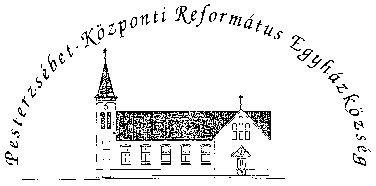 Pesterzsébet-Központi Református Egyházközség1204 Budapest, Ady E. u. 81.Tel/Fax: 283-0029www.pkre.hu   1893-2021